Beszámoló a NTP-TMV-21-0049 számú „Programozással készülünk informatikusnak” című pályázathozAz idei tanévben 14. alkalommal szerveztük meg a 2008-tól működő, egy regionális fordulóból és egy döntőből álló hagyományos országos programozói csapatversenyünket. 7. alkalommal került sor a szintén két fordulóból álló webprogramozói és mobilprogramozói kategóriában meghirdetett csapatversenyre, amelyet a hagyományos versenytől eltérő időben bonyolítottunk le. Ebben a versenyrészben a diákoknak a versenybizottság által kitűzött feladatot egy adott hétvégén az általuk választott helyszínen kellett megoldani, majd a döntőn prezentáció keretében kellett bemutatni.A hagyományos programozói versenyt háromfős csapatok számára két kategóriában hirdettük meg; az I. kategóriába a legfeljebb 10. osztályos diákokból álló csapatok kerültek, a II. kategóriába azok, akik között legalább egy, legalább 11. osztályos tanuló nevezett.A mobilprogramozás és webprogramozás kategóriákban is háromfős csapatok nevezhettek, de itt korosztály szerinti bontást nem alkalmaztunk.A résztvevő csapatok tagjai az ország legkülönbözőbb középiskoláiban tanulnak.Az első (regionális) fordulóban minden versenyfajtában a csapattagoknak közösen kellett egy-egy összefüggő, összetett feladatot megoldaniuk. A hagyományos versenyen egy játékot kellett elkészítenie a csapatoknak. A webprogramozási verseny első fordulójában egy SQL tréninget működtető weblapot, a mobilprogramozás versenyen pedig pénzügyi műveleteket nyilvántartó programot kellett írni.A döntőben az első fordulóban elkészített alkalmazást kellett prezentálni.A hagyományos verseny döntőjét az idei tanévben is rendhagyó módon szerveztük. A bizonytalan járványhelyzet miatt a miskolci Földes Ferenc Gimnázium által biztosított MS Teams rendszeren, online kontakt módon valósítottuk meg.A tehetséges tanuló akkor tud fejlődni, ha kellően motivált, ha sokszor meg tudja mérettetni magát. Nagyon jó, hogy informatikából (ezen belül programozásból) több versenyen vehetnek részt a diákok, ez lehetőséget ad arra, hogy az ismereteiket bővítsék. A Dusza Árpád Országos Programozói Emlékverseny nem csak a programozó (matematikai-logikai-műszaki tehetségterület) kompetenciájukat kéri számon és természetesen mind a felkészülés, mind a verseny során fejleszti, hanem ezen, szakmai tudás mellett az életben nagyon fontos egyéb kompetenciákat (interperszonális, intraperszonális, téri-vizuális tehetségterületeket) is, amelyek fontosak a szakmai érvényesüléshez. Ezen a versenyen csapatban kell dolgozni, egy nagy összefüggő feladatból mindenkinek egy részt kell megoldani úgy, hogy azt a csapat a feladat végső megoldásához hasznosítani tudja. Részt kell venni a feladat értelmezésében, részfeladatokra bontásában, a részfeladat felvállalásában egyaránt. A döntő fordulóban prezentálni kell az elkészült munkát, ami nem egyszerű feladat, hiszen itt is együtt kell működni másokkal miközben működő számítógépes programot kell létrehozni. Ez az idén még nehezebb feladat volt, hiszen a csapattagok nem feltétlenül voltak egy helyszínen.A csapatmunka fejlesztése és az ipari programozási technikák mielőbbi megismerése céljából a verseny mellett az idén is elindítottuk a Dusza mentor műhelyt is, amelyben, a korábbi években a Dusza verseny döntőjében sikeresen szereplő versenyzők vállaltak feladatot.A szervezési feladatokat az előzetes munkatervnek megfelelően, a járvány miatt nehezített körülmények között a korábbi tapasztalatokat felhasználva végeztük. A mobilprogramozási feladat megoldásában a versenyzők a saját eszközeiket használták, a webprogramozási feladatnál egy az ISZE-s szervező által biztosított webszerveren kaptak hozzáférést és tárhelyet a csapatok.A feladatok és javítási útmutatók készítésében az idén új kollégák is részt vettek. Fontos szempont, hogy a gyakorló tanárok mellett bevonjunk az informatikai vállalatoknál dolgozó informatikusokat is. Az idei évben is velünk dolgozott a névadó tanár úr egyik tanítványa, Marhefka István, aki 1997-ben és 1998-ban a Nemzetközi Informatikai Diákolimpián Magyarországot képviselte. A versenybizottság tagja volt most is Miglász Dániel és Korom Szilárd informatikus.A verseny fenntarthatósága szempontjából nagyon fontos, hogy minél többen tudjanak róla, minél többen kipróbálják. Ennek érdekében igyekszünk minél több alakalommal és minél több formában publikálni a versennyel kapcsolatos információkat.Az ISZE év eleji tájékoztató levelében elküldtük az ISZE tagoknak, akik az ország minden táján, nagyon sok középiskolában informatikát tanítanak.A versenyfelhívást megjelentettük az ISZE honlapján, ahol az eredményeket és a feladatok szövegét is elérhetővé tettük. Azokat a felkészítő tanárokat, akinek a tanítványai már indultak a versenyen, személyes e-mailben is tájékoztattukAz Inspiráció on-line újságunk következő számában egy összefoglaló cikket jelentetünk meg a versenyről.A pályázati összeget önrésszel is ki kellett kiegészíteni, mert a pályázati költségvetési összeg mellett az ISZE saját forrásából is támogatta a díjazottakat. A pályázati keretösszeg kevés a 2 ágon futó versenyhez, mivel a web-mobil versenyágon egyre több a nevező, ezért a finanszírozása nem jön ki az NTP támogatási összegből.Az Egyesület keres szponzorokat, de csupán kevés reklám ajándékokat kapunk.A Web-Mobil ágon folyó verseny a zsűri elnökének tanítványa szerverén bonyolódik le. Ez a fiatal informatikus adja ingyen a tárhelyet és a szerver használatát.Szécsiné Festő-Hegedűs Margit Versenyszervező/Zsűri elnök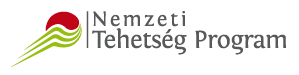 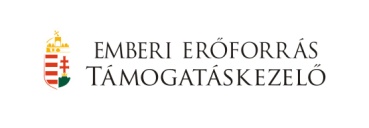 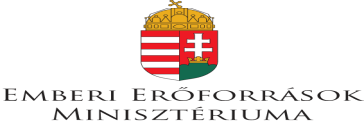 